ГБУК «Агентство социокультурных технологий»отдел декоративно-прикладного творчества и ремесел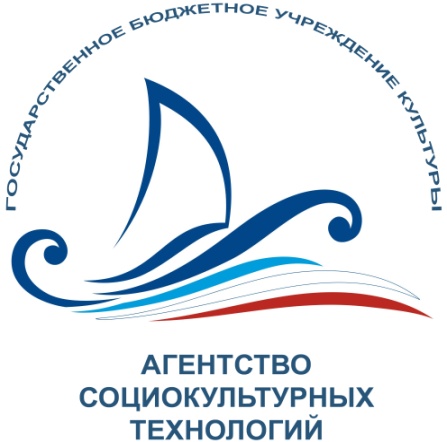 О поддержке и развитии сферыдекоративно-прикладного творчества и ремесел на территории Самарской областиза 2020 год(по результатам мониторинга)2021 г.Содержание1. ВведениеГБУК «Агентство социокультурных технологий» (далее – ГБУК АСТ) является ресурсным центром по сохранению и развитию социокультурного потенциала Самарской области. Важное место в работе ГБУК АСТ отводится задачам методической поддержки и развитию декоративно-прикладного творчества и художественных ремесел Самарской области. В сфере внимания аналитической, информационно-просветительской и методической работы отдела декоративно-прикладного творчества и ремесел самодеятельные мастера, творческие объединения, организации, художественные и общественно-социальные процессы, влияющие на развитие декоративно-прикладного творчества, а также художественное творчество детей и студийное движение.В 2020 году в связи со сложной эпидемиологической обстановкой, вызванной распространением новой коронавирусной инфекции, информационно-просветительская и методическая работа приобрела новый виртуальный формат: разработаны и проведены циклы виртуальных практических занятий, которые размещены в официальной группе «ВКонтакте» «Декоративно-прикладное творчество Самарской области» (https://vk.com/dpi63_ast) и на официальном сайте учреждения ast63.ru.В целях повышения профессионального уровня мастеров декоративно-прикладного творчества, ремесленников, руководителей и специалистов культурно-досуговых учреждений Самарской области ежегодно ГБУК АСТ проводятся областные семинары-практикумы. В 2020 году несмотря на сложившуюся неблагоприятную эпидемиологическую обстановку семинары-практикумы прошли в очном формате. К каждому семинару-практикуму были выпущены методические рекомендации.В 2020 году ГБУК АСТ была продолжена работа по выявлению и популяризации творчества наиболее ярко заявивших о себе и зарекомендовавших свой художественный уровень мастеров. Также была продолжена работа по организации и проведению мероприятий по поддержке народных художественных ремесел и промыслов и декоративно-прикладного искусства (выставки, ярмарки изделий декоративно – прикладного творчества, народных промыслов и ремёсел).Следует отметить, что несмотря на пандемию, муниципальными образованиями Самарской области в 2020 году активно велась деятельность по поддержке и развитию декоративно-прикладного творчества и ремесел. Сеть культурно-досуговых учреждений привлекает детей и взрослых в любительские творческие объединения: свободное время школьников заполняется творческими занятиями, а взрослые участники кружков и студий получают полезные навыки по тому или иному виду прикладного творчества и возможность получать дополнительный доход от своего хобби.Муниципальные образования оказывают поддержку руководителям творческих объединений, преподавателям школ искусств и художественных школ, мастерам в организации их участия в семинарах-практикумах, проводимых ГБУК АСТ. Самостоятельные мастера прикладного творчества и ремесел также получают поддержку от муниципалитетов, имея возможность участия                в муниципальных мероприятиях, а также представлять муниципалитет                       на городских, областных или всероссийских мероприятиях.2. Деятельность муниципальных образований Самарской областипо поддержке и развитию декоративно-прикладного творчества и ремесел2.1. Клубные формирования с профилем декоративно-прикладного искусства в культурно-досуговых учрежденияхмуниципальных образований Самарской областиПо данным мониторинга на 1 января 2021 года на территории Самарской области действует 312 учреждений культуры с профилем декоративно-прикладного искусства, 533 клубных формирования декоративно-прикладного творчества и ремесел при культурно-досуговых учреждениях, в которых занимаются 7187 человек, из них дети - 5815 человек.Таблица 1.Количество клубных формирований с профилем декоративно-прикладного искусства в культурно-досуговых учреждениях Самарской областипо данным на 01.01.2021г.Среди городских округов по данным 2020 года по количеству клубных формирований с профилем декоративно-прикладного искусства лидируют Самара (20 ед.), Кинель (18 ед.),  Жигулевск (13 ед.), среди муниципальных районов – Сергиевский (38 ед.), Исаклинский (36 ед.), Хворостянский (32 ед.), Большеглушицкий и Большечерниговский (31 ед.).Наименьшее количество клубных формирований с профилем декоративно-прикладного искусства в городских округах Отрадный (1 ед.) и Чапаевск (1 ед.), Новокуйбышевск (3 ед.), муниципальных районах Елховский (2 ед.), Кошкинский (4 ед.), Челно-Вершинский (7 ед.).Количество участников клубных формирований с профилем декоративно-прикладного искусства по сравнению с 2019 годом увеличилось в городском округе Кинель (+279 чел. при увеличении клубных формирований на 14 ед.),                  Самара (+227 чел. при увеличении клубных формирований на 11 ед.). Значительное увеличение количества участников клубных формирований с профилем декоративно-прикладного искусства произошло в муниципальных районах Красноярский (+171 чел.) и Пестравский (+168 чел.), что вызвано увеличением клубных формирований (на 11 ед. и 5 ед. соответственно), а также притоком новых участников. В муниципальном районе Хворостянский количество участников клубных формирований увеличилось на 176 чел.Значительного уменьшения количества участников клубных формирований в городских округах не произошло (за исключением г.о. Сызрань (- 29 чел.) при уменьшении количества клубных формирований на 6 ед.). В муниципальных районах отмечается значительное уменьшение количества участников клубных формирований в м.р. Безенчукский – на 190 чел. при уменьшении количества клубных формирований на 15 ед. Данное явление в первую очередь вызвано ограничительными мерами, вызванными угрозой распространения новой коронавирусной инфекции.Стоит отметить, что в целом по Самарской области в 2020 году (по сравнению с 2019 годом) не смотря на сложные эпидемиологические условия,  произошло увеличение количества клубных формирований с профилем декоративно-прикладного искусства в культурно-досуговых учреждениях на 17 единиц, а количества участников на 911 человек.Среди юных участников творческих объединений это связано с активным вовлечением воспитанников дошкольных учреждений и учащихся школ во внеурочную деятельность в рамках реализации нового образовательного стандарта. В Федеральном базисном учебном плане для общеобразовательных учреждений занятия по внеурочной деятельности рассматриваются как неотъемлемая часть образовательного школьного процесса, имеющая важное значение для активизации мотивации учебно-познавательной деятельности. Внеурочная деятельность реализуется посредством организации кружковой работы как на базе образовательных учреждений, так и с привлечением ресурсов культурно-досуговых учреждений. Взрослые участники приходят в клубные формирования под влиянием современной культуры, которая диктует моду на полезный и насыщенный досуг: общение по интересам, новые знания и навыки,  практическая работа по созданию изделий прикладного творчества (с возможностью их дальнейшей продажи и получением дополнительного дохода).Таблица 2.Направления деятельности клубных формированийс профилем декоративно-прикладного искусства культурно-досуговых учреждений муниципальных образований Самарской области в 2020 годуАнализируя направления творческой деятельности участников клубных формирований с профилем декоративно-прикладного искусства культурно-досуговых учреждений муниципальных образований Самарской области, можно сказать, что наиболее распространены следующие направления: «художественная обработка нити и ткани» (вышивка крестом, вышивка гладью, вязание крючком, вязание спицами, лоскутное шитье), «традиционная народная кукла» и «авторская текстильная кукла», а также в некоторых направлениях современного декоративно-прикладного творчества (декупаж, бумагопластика, изготовление топиариев, вышивка лентами, батик, плетение из бисера).Диаграмма 1.Рейтинг основных направлений деятельности клубных формированийс профилем декоративно-прикладного искусства культурно-досуговых учреждений муниципальных образований Самарской области в 2020 г. по сравнению с 2018 и 2019 гг.Можно отметить, что растет популярность таких направлений творческой деятельности, как «художественная обработка нити и ткани» (+65 ед.). Наибольший рост показали такие направления, как лоскутное шитье (+9 ед.), вязание крючком и спицами, ткачество, вышивка крестом, филейно-гипюрная вышивка (+5 ед.). Также наблюдается рост интереса к таким видам творчества, как «валяние» (+17 ед.), в т.ч. мокрое валяние (+10 ед.) и другим видам декоративно-прикладного искусства (+24 ед.). Анализ этого направления творческой деятельности показывает, что среди других видов ДПИ преобладают различные виды бумагопластики, торцевание, плетение из газетных трубочек, квиллинг, модульное оригами, скрапбукинг, папье маше, декупаж, канзаши, квилтинг, работа с природными, подручными и бросовыми материалами. То есть особой популярностью пользуются такие виды декоративно-прикладного творчества, которые требуют минимальных материальных вложений.Основные направления студийной работы со взрослой возрастной группой представлены традиционными ремеслами (вышивка и вязание в различных техниках, ткачество, лоскутное шитье, изготовление народного костюма и народной куклы, валяние, лозоплетение) и современными направлениями прикладного творчества (топиарий, авторская кукла, бумагопластика, декупаж). Все они носят прикладной характер и результаты работы участников творческих объединений служат для личного, бытового применения.По результатам полученных данных, в работе детских кружков и творческих объединений можно отметить многопрофильность программ: многие клубные формирования занимаются по нескольким направлениям декоративно-прикладного искусства, однако это не всегда оправданно с точки зрения качества: отсутствие более узкой специализации в работе не позволяет достигнуть высокого художественного уровня готовых изделий.2.2. Образовательные учреждения Самарской областис профилем декоративно-прикладного искусстваПо состоянию на 2021 год в Самарской области зарегистрировано 107 школ искусств и художественных школ. В 64-х из них есть отделения изобразительного и декоративно-прикладного искусства.Таблица 3.Образовательные учреждения Самарской области с профилем декоративно-прикладного искусства в 2020 годуНаибольшее количество школ традиционно работают в городских округах: Тольятти (13 ед.), Самара (10 ед.), Кинель (5 ед.) и Сызрань (4 ед.). Среди муниципальных районов наибольшее число школ зафиксировано в Волжском районе (5 ед.). Количество учащихся школ искусств и художественных школ, в которых есть отделения изобразительного и декоративно-прикладного искусства за 2020 год возросло на 410 человек. Это городские округа Отрадный (+164 чел.), Тольятти (+160 чел.) и Жигулевск (+109 чел.), муниципальные районы Волжский (+10 чел.), Красноярский (+8 чел.). В муниципальном районе Исаклинский отмечается уменьшение количества учащихся образовательных учреждений с профилем ДПИ на 39 человек.В городском округе Самара уменьшение количества школ искусств и художественных школ, в которых есть отделения изобразительного и декоративно-прикладного искусства на 1 единицу связано с тем,                                  что МБУ ДО г.о. Самара «Детская художественная школа № 2»                                           и МБУ ДО г.о. Самара «Детская художественная школа № 3» были реорганизованы путем присоединения Детской художественной школы № 3                к Детской художественной школе № 2. Оптимизация сети учреждений не повлекла за собой сокращения численности обучающихся, изменения профиля образовательных программ, массового сокращения педагогических работников, занятых в их реализации.Увеличение показателя количества учащихся связано с введением в ряде школ новых программ предпрофессиональной подготовки по направлениям изобразительного и декоративно-прикладного искусства, а также с изменениями в количестве выделяемых мест. Также немалую роль играет регулярно возрастающая потребность общества в художественно-эстетическом развитии подрастающего поколения. Художественное образование сегодня активно развивается, оно востребовано, т.к. искусство, общение с которым лежит в основе художественного образования, имеет большое воспитательное значение.2.3. Самодеятельные мастера декоративно-прикладного творчестваи ремесел, художники и фотохудожники Самарской области Индивидуальное авторское творчество – уникальные произведения, созданные мастерами при максимальном использовании приёмов ручной работы. По данным мониторинга за 2020 год муниципальные образования Самарской области представили сведения о 1337 мастерах декоративно-прикладного искусства, самодеятельных художниках и фотохудожниках, в том числе:- 1281 человек - самодеятельные мастера, художники и фотохудожники;- 56 человек – мастера, имеющие звания «Мастер декоративно-прикладного искусства Самарской области», «Мастер народных художественных ремесел и промыслов Самарской области».Таблица 4.Сводные данные о количестве человек в разрезе профильной занятости прикладным художественным творчеством (декоративно-прикладное искусство, изо и фото)  на территории Самарской области в 2020 годуЛидируют по количеству мастеров декоративно-прикладного искусства, самодеятельных художников и фотохудожников городские округа: Тольятти (208 чел.), Сызрань (54 чел.) и Новокуйбышевск (47 чел.); муниципальные районы Волжский (142 чел.), Большечерниговский (119 чел.), Пестравский      (67 чел.) и Сергиевский  (66 чел.), Наименьшее количество самодеятельных мастеров декоративно-прикладного искусства, самодеятельных художников и фотохудожников в муниципальных районах Сызранский (2 чел.), и Челно-Вершинский (1 чел.).Таблица 5.Основные направления творческой деятельности мастеровдекоративно-прикладного творчества Самарской областиАнализ основных направлений творчества мастеров декоративно-прикладного искусства Самарской области показывает, что значительных изменений в структуре основных направлений творческой деятельности не наблюдается.Наибольшее количество мастеров работает в направлении «художественная обработка нити и ткани» (933 чел.), «художественная обработка дерева» (181 чел.), «авторская текстильная кукла/игрушка» (167 чел.). Также по данным анализа можно отметить, что самый значительный рост показали такие направления деятельности, как «вязание крючком» (+25 чел.) и «вязание спицами» (+17 чел.), что объясняется доступностью материалов, обучающей литературы и интернет-контента, а также высокой степенью утилитарности данных направлений творчества.Диаграмма 2.Рейтинг основных направлений творческой деятельностимастеров декоративно-прикладного творчества Самарской области в 2020 годупо сравнению с 2018 и 2019 годами Если провести сравнительный рейтинг популярности направлений деятельности клубных формирований с профилем декоративно-прикладного искусства культурно-досуговых учреждений Самарской области и основных направлений творческой деятельности самодеятельных мастеров декоративно-прикладного творчества Самарской области в 2020 году, то можно сделать вывод, что преимущественный интерес проявляется к одним и тем же видам творческой деятельности: художественная обработка нити и ткани, художественная обработка дерева, авторская текстильная кукла/игрушка, другие виды декоративно-прикладного искусства.Диаграмма 3.Сравнительный рейтинг направлений деятельности клубных формирований с профилем декоративно-прикладного искусства культурно-досуговых учреждений муниципальных образований Самарской области и основных направлений творческой деятельности мастеров декоративно-прикладного творчества Самарской области в 2020 году (%)Несмотря на активное развитие и появление новых видов декоративно-прикладного искусства, в современных условиях возрождаются и развиваются народные ремесла и промыслы. В последние годы вопросы выявления, сохранения и развития традиционных народных ремесел снова стали актуальными. В Самарской области есть немало мастеров, которые стараются сохранить и возродить почти утраченные местные ремесла. Мастера со званием создают студии, кружки, где обучают молодое поколение старинным ремеслам и промыслам. Например, Якунина Ольга Николаевна (г.о. Самара) и Посеряева Марина Петровна (м.р. Безенчукский) обучают детей и взрослых филейно-гипюрной вышивке, которую более 100 лет назад основала в Самаре Надежда Афанасьевна Тазова. Коршунова Ирина Леонидовна (м.р. Кинель-Черкасский) обучает ткачеству на стане, Филатова Ирина Владимировна (г.о. Самара) традиционным приёмам народной вышивки, Хайруллина Наталья Анатольевна и Дейс Татьяна Александровна (г.о. Самара) занимаются изучением, реконструкцией и пошивом народного костюма, Насыйрова Гульнара Мидхатовна (г.о. Самара) является автором множества коллекций национальных сценических костюмов татарских, чувашских и казахских творческих коллективов. Комкова Ольга Юрьевна (м.р. Безенчукский) владеет несколькими направлениями декоративно-прикладного творчества – проектирование и изготовление народного костюма, лоскутное шитье, бисероплетение. Являясь заведующей обособленным подразделением Детского Дома творчества МБУК м.р. Безенчукский «Многофункциональный культурный центр», Ольга Юрьевна на регулярной основе занимается с детьми и подростками и передает своим воспитанникам азы своего ремесла.Хайрова Алла Александровна (г.о. Сызрань) возрождает умение плести игрушки из лыка. Шаркова Вера Николаевна (г.о. Самара) изучает историю и создание народной куклы, проводит всевозможные мастер-классы для детей и взрослых, в том числе ведет собственный интернет-проект по созданию авторской и народной игрушки.Евдокимова Галина Викторовна (г.о. Чапаевск), Ларин Сергей Валентинович (м.р. Красноармейский) и Митрофанов Андрей Гервасиевич (м.р. Борский) развивают лозоплетение в Самарской области, активно проводя мастер-классы на всевозможных мероприятиях и у себя в мастерской. Сохранением, обучением и популяризацией резьбы по дереву активно занимается Александр Борисович Егоров, художник-мастер по специальности «Художественная обработка дерева, камня, кости», преподаватель художественной школы № 1 г.о. Жигулевск.Плеханов Сергей Владимирович, Мастер народных художественных ремесел и промыслов Самарской области, обучает резьбе по дереву и объединяет вокруг себя увлеченных этим ремеслом людей, организовал студию резьбы по дереву «Золотые узоры» при Доме культуры «Октябрь»                г.о. Самара и активно работает с детьми. Мастер народных художественных ремесел и промыслов Самарской Городецкая Лора Константиновна (г.о. Самара), создатель авторской школы лепки и росписи «Самарская игрушка», заложила крепкий фундамент для дальнейшего развития промысла в лице своих лучших воспитанников. Так, ее ученица, Беляева Елена Юрьевна (г.о. Самара) получила звание Мастера народных художественных ремесел и промыслов Самарской области и продолжила славные традиции учителя. Теперь Елена Юрьевна сама обучает новое поколение талантливых детей лепке из глины, руководит кружком «Самарская глиняная игрушка» Школы-интерната № 117 г. Самары. Занятия ведутся по авторской образовательной программе и уже показали высокие результаты.Отрадно, что в Самарском крае уже существуют целые династии мастеров и традиционное ремесло передается из поколения в поколение. Яркий тому пример семья Учаевых, где мастер гончарного дела, Виктор Николаевич из муниципального района Сызранский, передал секреты мастерства двум своим сыновьям. Один из них – Иван Учаев также имеет звание Мастера народных художественных ремесел и промыслов Самарской области. В свою очередь Иван Учаев создал гончарную мастерскую, где обучает всех желающих азам гончарного ремесла. Регулярно проводит обучающие мастер-классы для детей в школах и детских дошкольных учреждениях.Умение создавать ростовые фигуры из лозы и плести корзины продолжает сын Андрея Гервасиевича Митрофанова – Михаил, из муниципального района Борский.Мастера народных художественных ремесел и промыслов Самарской области семья Скляр Виктор Давыдович и Татьяна Викторовна из                        м.р. Сергиевский открыли в с. Спасское Интерактивный музей войлока «Валяные чудеса», проводят мастер-кассы, обучая древнему ремеслу всех желающих.В «Доме ремесел» (г.о. Похвистнево) под руководством Елены Владимировны Анисимовой возрождается и развивается резьба по дереву, инкрустация соломкой и разрабатываются самарские сувениры. Творческое ядро коллектива составляют опытные специалисты: Якупова Алсу, Ризаева Лилия, Нечаев Александр, Бергарт Лилия, Прогильдякова Галина и Сметанина Жанна. Мурадова Елена Викторовна, мастер декоративно-прикладного искусства Самарской области (м.р. Большечерниговский) также активно передает свои знания и навыки подрастающему поколению. Под руководством мастера была организована художественная студия «Палитра» в селе Большая Черниговка в районном Доме культуры. Так, ребята имеют замечательную возможность обучиться у мастера традиционным и современным видам прикладного творчества, изучить художественную вышивку, роспись по дереву, стеклу и керамике. Абрамова Инга Анатольевна, Мастер народных художественных ремесел и промыслов Самарской области ведет занятия по строчевой вышивке в собственной мастерской «Живое ремесло». За весь период курс по строчевым техникам вышивки прошло более 30 женщин. В этой же мастерской Мастер народных художественных ремесел и промыслов Самарской области Ланкина Галина Алексеевна, ученица самарской кружевницы Орзаевой Альбины Васильевны, Мастера народных художественных ремесел и промыслов Самарской области, обучает различным видам коклюшечного плетения взрослых и детей.Савачаева Наталья Владимировна, работая заведующим Ахратским СДК (м.р. Похвистневский), руководит объединением «Мастерица» Ахратского СДК, ведет работу с детьми, проводит практические мастер-классы в рамках мероприятий различного уровня.                                             2.4. Мероприятия, направленные на поддержку и развитиедекоративно-прикладного творчества и ремесел на территории муниципальных образований Самарской областиМуниципальные образования Самарской области ведут активную деятельность по поддержке и развитию сферы декоративно-прикладного искусства и ремесел, организуя мероприятия на своих территориях, а также предоставляя возможность мастерам принимать участие в наиболее интересных областных, межрегиональных, всероссийских, городских, межмуниципальных, районных проектах.Всего в 2020 году муниципальными образованиями Самарской области было проведено 522 мероприятия разного уровня.Лидируют по количеству проведенных в 2020 году мероприятий, направленных на поддержку и развитие декоративно-прикладного творчества и ремесел, городские округа Самара (172 ед.), Жигулевск (96 ед.), Отрадный     (25 ед.), муниципальные районы Волжский (35 ед.), Ставропольский (23 ед.), Пестравский (19 ед.), Сызранский (13 ед.). Если сравнить этот показатель с 2019 годом, то можно отметить, что в городских округах произошло увеличение количества проведенных мероприятий, направленных на поддержку и развитие декоративно-прикладного творчества и ремесел на 103 ед., а в муниципальных районах наоборот произошло уменьшение количества проведенных мероприятий, направленных на поддержку и развитие декоративно-прикладного творчества и ремесел на 20 ед. В целом же по Самарской области произошло увеличение количества проведенных мероприятий, направленных на поддержку и развитие декоративно-прикладного творчества и ремесел на 83 ед.Таблица 6.Мероприятия, направленные на поддержку и развитиедекоративно-прикладного творчества и ремесел,проводимые муниципальными образованиями Самарской области в 2020 годуТакже следует отметить, что если провести анализ уровня проведенных мероприятий, то большая часть мероприятий (503 ед.), проводимых муниципальными образованиями Самарской области в 2020 году, были муниципального или межмуниципального уровня - это мастер-классы, творческие встречи, конкурсы, тематические и персональные выставки мастеров, выставочные экспозиции в рамках фестивалей и праздников.Это объясняется спецификой 2020 года: в связи с ограничительными мерами, вызванными угрозой распространения covid19 и отменой большого количества мероприятий, особенно международного, всероссийского и межрегионального уровня.Среди мероприятий, направленных на поддержку и развитие декоративно-прикладного творчества и ремесел, проводимых муниципальными образованиями Самарской области в 2020 году можно отметить прошедший в онлайн и оффлайн форматах в г.о. Октябрьск Областной фестиваль народного творчества и ремесел «Батрацкая ярмарка», Межмуниципальный конкурс декоративно-прикладного творчества «Незабытые ремесла» г.о. Чапаевск, Межмуниципальный фестиваль народной культуры и творчества «Утевский Подсолнух - 2020» (заочный формат)                 м.р. Нефтегорский и другие. 2.5. Участие мастеров в выездных мероприятияхЗначимой поддержкой мастерам является возможность участия самодеятельных мастеров в областных, всероссийских, международных и других фестивальных, конкурсных и выставочных проектах Самарской области и других регионов России. Так в 2020 году они продемонстрировали свой творческий потенциал на 129 мероприятиях различного уровня.Таблица 7.Участие мастеров в мероприятиях,направленных на поддержку и развитие декоративно-прикладного творчества и ремесел, на территории Самарской области и в других регионах России в 2020 годуВ 2020 году по количеству участия мастеров декоративно-прикладного творчества и ремесел в мероприятиях различного уровня лидируют городские округа Самара (32 ед.), Новокуйбышевск (6 ед.), муниципальные районы Кинель-Черкасский (8 ед.), Большечерниговский, Похвистневский и Шигонский (по 7 ед.).Так, в 2020 году мастера Самарской области приняли участие в различных мероприятиях, проводимых в том числе в онлайн формате. Одним из самых ярких событий стало участие во Всероссийском фестивале «Русь мастеровая». От Самарской области победителями стали:      Е.В. Мурадова, мастер декоративно-прикладного искусства Самарской области (Диплом II степени в номинации «Роспись по дереву», Диплом Лауреата           III степени в номинации «Вышивка»); А.А. Хайрова, мастер народных художественных ремесел и промыслов Самарской области (Диплом III степени в номинации «Художественная обработка растительных материалов»); Самыкина Е.В., мастер декоративно-прикладного искусства Самарской области (Специальный диплом за синтез традиций и современных технологий в номинации «Роспись по дереву»). Мастер народных художественных ремесел и промыслов Самарской области Савачаева Н.В. стала лауреатом 1 степени в Онлайн-конкурсе «Сиреневый рай» (г Коломна Московской области), лауреатом 3 степени в Конкурсе «Мартовские коты» (г. Отрадный Самарской области), отмечена благодарственным письмом за участие в Онлайн-фестивале ДПИ и ИЗО «Золотые руки мастеров» (г Коломна Московской области), являлась участником Межрегионального онлайн-фестиваля «Праздник мастеров» (г. Россошь Воронежской области). Также мастера народных художественных ремесел и промыслов Самарской области Савачаева Н.В. и Хайруллина Н.А. принимали участие в XI Всероссийском фестивале6 традиционной культуры «Наши традиции», проводимом он в рамках фестиваля-практикума «Благодатное лето. Жигули-2020».Мастер народных художественных ремесел и промыслов Самарской области Майданик Н.С. получила Диплом Лауреата 1 степени в Х1 Межрегиональном Фестивале традиционной народной культуры «Свет Бересты» в номинации «Традиционная культура родного края,  Народная кукла», Диплом Победителя (1 место) – XY Всероссийского Конкурса Мастерства «На пути к успеху». Номинация «Этнокультурный компонент в образовании». Также у Натальи Семеновны состоялась Персональная выставка «И в руках ее послушно обретали куклы души», которая проходила в сентябре – октябре в ДК «Искра» Красноглинский района (г. Самара). Мастер декоративно-прикладного искусства Самарской области            Логинова Л.А. являлась участником Международного фестиваля детско-молодёжного творчества «Кубок Санкт- Петербурга», где стала победителем     (1 место) в возрастной группе: «педагоги».Мастер декоративно-прикладного искусства Самарской области Курушина Л.В. являлась участником III Всероссийского конкурса авторской куклы «Кукольная мастерская», проводимом Всероссийским центром гражданских и молодежных инициатив «Идея» (г. Оренбург), где завоевала Диплом Лауреата 1 степени. Также Дипломы Лауреата 1 степени Людмила Викторовна завоевала на X Районном фестивале народного творчества «Вятское раздолье» (м.о. Вятскополянский муниципальный район Кировской области), на Открытом областном фестивале – конкурсе творчества пожилых людей «Золотая пора» МБУК г.о. Самара «ДК «Волжанин» (пос. Прибрежный), Муниципальном фестиваль декоративно – прикладного творчества традиционных ремесел «Золотые руки» МКУ управление культуры и молодежной политики муниципального района Ставропольский Самарской области, V Всероссийский конкурс авторской куклы «Кукольная мастерская» Всероссийского центра гражданских и молодежных инициатив «Идея» (г. Оренбург), а также участие в других мероприятиях., таких как выставка «Свет мой куколка скажи» Дом –музей В.И. Ленина, выставка мастеров «Рукам работа - сердцу радость» МБУК ДК «Чайка» (г. Самара) и  других. Мастер декоративно-прикладного искусства Самарской области Самыкина Е.В. являлась участником межрегионального фестиваля народной культуры «Свет бересты» - Лауреат 1 степени,  конкурса «Эко БУМ-2020» - 3 место, конкурсе «Незабытые ремесла» (г. Самара), в выставках «Рукам работа- сердцу радость», «Пусть всегда будет солнце» приуроч. К 75-летию Победы в ВОВ, «Теплое ремесло», «Символика Самарской области», «Зеленая линия», «Русский стиль в лоскутном шитье» и других, в том числе Персональная выставка в ДК «Искра» «Летопись времен» (г. Самара).Мастер народных художественных ремесел и промыслов Самарской области Беляева Е.Ю. являлась участником Межрегионального фестиваля «Свет бересты) – Диплом Лауреата 1 степени.Мастер декоративно-прикладного искусства Самарской области Мурадова Е.В. была участником таких мероприятий, как LХIII Международный конкурс декоративно-прикладного искусства (г. Новосибирск) - Диплом II  степени, участие во Всероссийском фестивале «Русь мастеровая» (г.ь Москва) - Диплом лауреата II степени и Специальный Диплом, Международная Поволжская агропромышленная выставка ХХII (г. Самара) I Всероссийский фестиваль-конкурс резьбы по дереву «БРАТИНА»– Диплом, VII областной фестиваль самодеятельного народного творчества «Рождённые в сердце России» - Диплом Лауреата (г. Самара), I Всероссийский фестиваль-конкурс резьбы по дереву «БРАТИНА» (г. Москва), Межрегиональный фестиваль «Праздник мастеров» (г. Россошь)Мастер декоративно-прикладного искусства Самарской области                  Ухина М.Н. завоевала Дипломы Лауреата 1 степени во Всероссийском конкурсе изобразительного и декоративно-прикладного искусства «Краски лета»            (г. Москва) и во II Международном конкурсе методических разработок для сотрудников музеев «Экскурсии без границ» (г. Таганрог).   3. Деятельность отдела декоративно-прикладного творчестваи ремесел ГБУК АСТ3.1. Методическая и аналитическая деятельность поддержке и развитию сферы декоративно-прикладного творчества, народных художественных ремесел и промыслов на территории Самарской областиВ целях повышения профессионального уровня мастеров декоративно-прикладного творчества, ремесленников, руководителей и специалистов культурно-досуговых учреждений Самарской области, отделом декоративно-прикладного творчества и ремесел ГБУК АСТ проводятся областные семинары-практикумы.Семинар-практикум, как форма обучающего мероприятия, сочетает в себе теоретическую и практическую части, где участники осваивают различные технологии создания произведений декоративно-прикладного творчества и народных ремесел. Подобное сочетание форм работы со слушателями дает максимальный результат в практике освоения отдельных технологий декоративно-прикладного творчества и народных ремесел. Семинары-практикумы направлены на повышение мастерства участников (руководители творческих объединений, преподаватели школ искусств и художественных школ, сотрудники культурно-досуговых учреждений), популяризацию декоративно-прикладного творчества и ремесел, передачу передового опыта. В качестве преподавателей приглашаются ведущие мастера Самарской области, преподаватели высших учебных заведений, члены творческих союзов, приглашенные мастера из других регионов России, носители традиционного ремесла.В 2020 году было организовано и проведено 12 областных семинаров-практикумов, которые посетили 199 человек. Часть семинаров-практикумов была посвящена традиционным ремеслам и их развитию в современных условиях. Слушатели познакомились со способами изготовления традиционных нагрудных украшений в технике лоскутного шитья и современной интерпретацией этой техники, с традиционной для Самарской губернии - филейно-гипюрной вышивкой, с техниками и особенностями золотного шитья, со стилями славянской пасхальной росписи, научились плести из лозы и лепить свистульку-окарину.Другая часть семинаров-практикумов была посвящена современным видам декоративно-прикладного искусства: слушатели познакомились с разнообразием современных интерьерных украшений в винтажном стиле, освоили технологию декорирования различных изделий и материалов в технике эбру, научились изготавливать украшения из фоамирана, освоив базовые приемы работы с данным материалом.Также ГБУК АСТ был организован семинар-практикум «Экспозиционно-выставочная деятельность. Дизайнерские и архитектурно-художественные решения», слушатели которого узнали законы и хитрости создания оригинальной композиции, грамотного подбора цветовой гаммы и освещения, правила сочетания несочетаемого так, чтобы это стало «фишкой» всей выставки, а также правила построения композиции «продающего» стенда на выставке-ярмарке. Этот семинар-практикум стал самым массовым в 2020 году по составу участников, что еще раз подтверждает актуальность и значимость данной проблемы для мастеров Самарской области. Представленная на семинаре информация и материалы стали большим подспорьем для мастеров и специалистов культурно-досуговых учреждений муниципальных образований Самарской области. К каждому семинару-практикуму разрабатывается и выпускается методическое пособие. На сегодняшний день в Медиафонде ГБУК АСТ в разделе «Наша мастерская» насчитывается 78 методических пособий по различным видам и направлениям декоративно-прикладного искусства.В 2020 году в связи со сложной эпидемиологической обстановкой, вызванной распространением новой коронавирусной инфекцией, методическая деятельность отдела декоративно-прикладного творчества и ремесел ГБУК АСТ приобрела новый виртуальный формат: разработаны и проведены циклы виртуальных мероприятий, которые размещены в официальной группе «ВКонтакте» «Декоративно-прикладное творчество Самарской области» (https://vk.com/dpi63_ast) и на официальном сайте учреждения ГБУК АСТ.Цикл виртуальных практических занятий «Домашняя мастерская» от ведущих мастеров народных художественных ремесел и промыслов и декоративно-прикладного искусства Самарской области, адресованный мастерам народных художественных ремёсел и промыслов и декоративно-прикладного искусства Самарской области, руководителям творческих студий, специалистам культурно-досуговых учреждений муниципальных образований Самарской области.Цикл занятий включал в себя практические виртуальные занятия по двум направлениям:- народные художественные ремесла и промыслы;- декоративно-прикладное творчество.Ведущими виртуальных практических занятий стали Мастера декоративно-прикладного искусства и Мастера народных художественных ремесел и промыслов Самарской области.Виртуальное практическое занятие - мастер-класс от мастера по изготовлению того или иного изделия с подробным перечнем используемых инструментов и материалов.Всего было проведено 36 виртуальных практических занятий по изготовлению изделий по следующим направлениям:- художественная керамика (гончарные изделия утилитарного назначения, глиняная игрушка);- художественная обработка нити и ткани (ткачество, филейно-гипюрная вышивка, ковровая вышивка, и другие техники вышивки, лоскутное шитьё, обережные куклы);- деревообрабатывающие промыслы (плетение из лозы, плетение из соломы, роспись по дереву);- изделия, выполненные в современных техниках декоративно-прикладного искусства (украшения из текстиля, макраме, украшения из кожи, украшения в технике канзаши, текстильные игрушки, флористическая живопись, изделия в винтажной технике и др.).Виртуальные практические занятия размещены в социальной сети «ВКонтакте» в официальной группе «Декоративно-прикладное творчество Самарской области» (https:// vk.com/dpi63_ast).Посмотреть все виртуальные практические занятия можно по хештэгу #Домашняямастерская.Количество просмотров виртуальных практических занятий составило 72308.В качестве методической помощи в группе «Декоративно-прикладное творчество Самарской области» транслировались видеозаписи из цикла мини-лекций о наивном искусстве на основе материалов, предоставленных Государственным Российским Домом народного творчества                                     им. В.Д. Поленова.Количество просмотров составило 4273.Также в группе размещались трансляции видеозаписей из цикла «Уроки по росписи» на основе материалов, предоставленных Ассоциацией «Народные художественные промыслы России».В коротких видеороликах ведущие мастера России проводили видеоуроки по основным видам росписи – мезенской, борецкой, хохломской росписи по дереву, гжельской росписи фарфора, о росписи клинской елочной игрушки и другим.Количество просмотров составило 4712.В 2020 году отдел декоративно-прикладного творчества и ремесел запустил новую виртуальную рубрику «В гостях у Самарских промыслов».Открыл рубрику видеорепортаж «Дом народных ремесел и декоративно-прикладного искусства» г.о. Похвистнево. Вчера, сегодня, завтра».«Дом народных ремесел» - это уникальное учреждение культуры, успешно реализованный проект, объединяющий мастеров различных направлений декоративно-прикладного искусства, который позволил сделать более эффективной работу по сохранению и возрождению традиционного народного творчества, а также повысить вовлеченность молодого поколения в культурную жизнь своего края.Количество просмотров составило 2000.Очень важно вести адресную работу с мастерами, осуществлять информирование о проводимых конкурсах, выставочно-ярмарочных мероприятиях, доводить непосредственно до участников данного вида отраслевой деятельности всевозможную полезную и необходимую информацию. Для этого в рамках методической работы отдела декоративно-прикладного творчества и ремесел ГБУК АСТ осуществляется системное пополнение Базы мастеров, творческих объединений и организаций в сфере декоративно-прикладного творчества и ремесел Самарской области (далее – База).На сегодняшний день в Базе числятся:На сегодняшний день в Базе числятся:- 56 мастеров, имеющих звания «Мастер декоративно-прикладного искусства Самарской области», «Мастер народных художественных ремесел и промыслов Самарской области»;- 1281 самодеятельных мастеров декоративно-прикладного творчества и ремесел;- 1 организация со званием «Организация декоративно-прикладного искусства Самарской области»;- 67 организаций и индивидуальных предпринимателей, занимающихся декоративно-прикладным творчеством и ремеслами, сувенирной продукцией;- 64 учреждений дополнительного, профессионального и предпрофессионального образования с отделениями декоративно-прикладного творчества и ремесел.База мастеров регулярно обновляется и дополняется, поэтому ежегодные показатели растут.Данные по количеству мастеров декоративно-прикладного творчества и ремесел немного расходятся с данными мониторинга. В Базе информация шире, так как большое количество мастеров работают индивидуально и сведений о них у органов управления культурой муниципальных образований Самарской области нет.Аналитическая деятельность отдела декоративно-прикладного творчества и ремесел ГБУК АСТ велась по следующим направлениям:- сбор и обработка мониторингов и отчетов, заполняемых муниципальными органами управления культуры Самарской области в Системе электронного мониторинга (СЭМ) на официальном сайте ГБУК «Агентство социокультурных технологий»:Информация об учреждениях культуры с профилем ДПИ;Информация о поддержке и развитии ДПИ;Информация о мастерах декоративно-прикладного искусства;- сбор и обработка данных для статистической отчетности «Отчет о ходе реализации комплексной программы профилактики правонарушений» - Форма «Профилактика-КП», утвержденная приказом МВД России от 14 января 2013 года №14 (информации о количестве действующих на территории Самарской области учреждений культуры с профилем декоративно-прикладного искусства (клубные формирования, учреждения дополнительного образования), а также о количестве лиц, посещающих данные учреждения).В 2020 году отделом декоративно-прикладного творчества и ремесел                      ГБУК АСТ разработан и составлен информационно-аналитический отчет                   «О поддержке и развитии сферы декоративно-прикладного творчества и ремесел на территории Самарской области за 2019 год».В отчете освещены следующие вопросы:- деятельность муниципальных образований Самарской области по поддержке и развитию декоративно-прикладного творчества и ремесел;- деятельность отдела декоративно-прикладного творчества и ремесел                 ГБУК АСТ по поддержке и развитию декоративно-прикладного творчества и ремеселОзнакомится с отчетом можно на официальном сайте ГБУК АСТ ast63.ru в разделе «Деятельность» > «Отдел декоративно-прикладного творчества и ремесел» > «Материалы отдела».3.2. Мероприятия по поддержке народных художественных ремесели промыслов и декоративно-прикладного искусства(выставки, ярмарки изделий декоративно – прикладного творчества, народных промыслов и ремёсел)В целях повышения интереса детей к декоративно-прикладному творчеству, предоставления юным мастерам возможности реализации своего творческого потенциала, выявления, поддержки и поощрения юных талантов специалистами отдела декоративно-прикладного творчества и ремесел проводился IХ Областной (открытый) конкурс юных мастеров декоративно-прикладного творчества и ремёсел Самарской области «Наш дом – планета Земля!», посвященный 75-летию Победы в Великой Отечественной войне.В Конкурсе приняли участие 384 юных мастера в возрасте от 7 лет до 21 года из 31 муниципального образования Самарской области.Конкурс «Наш дом – планета Земля!» - это уникальный проект, направленный на сохранение традиционных и развитие новых видов декоративно-прикладного искусства, творческая площадка для обмена опытом среди юных участников и их педагогов. Это прекрасная возможность для начинающих мастеров заявить о себе, продемонстрировав свои знания и умения в области прикладного творчества, а также сделать шаг для достижения новых целей.Проект направлен на сохранение традиционных и развитие новых видов декоративно-прикладного творчества и ремесел Самарской области, на выявление, поддержку и поощрение юных дарований, мотивацию ребят на поиск новых выразительных средств и художественных норм в декоративно-прикладном творчестве, а также воспитание у молодого поколения бережного отношения к окружающему миру и знакомство с красотой родного края через творчество.По итогам конкурса была организована Областная выставка творческих работ победителей, призеров и дипломантов IХ Областного конкурса юных мастеров декоративно-прикладного творчества и ремёсел Самарской области «Наш дом – планета Земля!». В дальнейшем она экспонировалась на выставочных площадках муниципальных районов Ставропольский, Исаклинский, Шенталинский и городского округа Отрадный Самарской области.ГБУК «Агентство социокультурных технологий» выступило организатором участия делегация предпринимателей Самарской области в VI Республиканском этноконфессиональном фестивале «Мозаика культур», приуроченного ко Дню Национального костюма 5 сентября 2020 года в г. Казани. Делегация Самарской области представила на фестивале кукол в этнографических костюмах Самарской губернии и сувениры ручной работы.ГБУК «Агентство социокультурных технологий» выступило организатором участия мастеров Самарской области во Всероссийском симпозиуме по гобелену «Геометрия рисунка» (г.о. Тольятти).Участие в симпозиуме приняли мастера прикладного творчества из городов России: Самара, Ростов, Екатеринбург, Москва, Саранск и Орехово-Зуево. Любители и профессионалы получили возможность глубоко вникнуть в творческие процессы по созданию гобелена, объединяющим звеном которого является связь прошлого и настоящего. Ведущие российские мастера гобелена провели цикл мастер-классов, на которых делились своими знаниями и секретами в области ткачества. От Самарской области в мастер-классах участвовали преподаватели по ткачеству в КДУ Самарской области. По окончании симпозиума преподаватели 10 муниципальных районов Самарской области получили в дар станки для ткачества, которые впоследствии они смогли использовать в работе с детьми.В 2020 году ГБУК «Агентство социокультурных технологий» принимало участие в творческих мероприятиях, посвященных 75-летию Победы в Великой Отечественной войне.Это участие во Всероссийской выставке народных мастеров и художников любителей «Великому подвигу посвящается…», которая стала финальным аккордом Всероссийской выставки-смотра «Салют Победы», мероприятия которой прошли в 2019 году по всей России.Весной 2019 года в Самарской области состоялся региональный этап Выставки-смотра, а в сентябре 2019 года делегация Самарской области принимала участие в Межрегиональном этапе Выставки-смотра в Екатеринбурге, одной из пяти межрегиональных выставок-смотров, на которой были представлены лучшие работы самодеятельных художников и мастеров Уральского и Приволжского федеральных округов.По итогам проведения пяти Межрегиональных выставок-смотров в регионах России, были отобраны работы для участия во Всероссийской выставке-смотре в Москве «Великому подвигу посвящается…», которая прошла с 5 по 20 сентября 2020 года и объединила более 100 художников-любителей и мастеров декоративно-прикладного искусства из 57 регионов России – более 300 уникальных экспонатов.Самарская область на Всероссийской выставке была представлена работами двух самодеятельных художников Надирова Азата Камиловича    (г.о. Самара) и Федотова Владимира Александровича (м.р. Приволжский), а также работой самодеятельного скульптора – резчика по дереву Ключникова Сергея Васильевича (г.о. Самара).В торжественной церемонии открытия Всероссийской выставки «Великому подвигу посвящается…», которая состоялась 5 сентября в Москве в Новой Третьяковской галерее на Крымском валу приняла участие делегация Самарской области в составе:- Калягина Ирина Евгеньевна, заместитель министра культуры Самарской области;- Степанова Светлана Дмитриевна, заведующий отделом декоративно-прикладного творчества и ремесел ГБУК «Агентство социокультурных технологий»;- Ключников Сергей Васильевич, скульптор, самодеятельный мастер Самарской области (г.о. Самара);- Федотов Владимир Александрович, самодеятельный художник Самарской области (м.р. Приволжский).Также в рамках Всероссийской выставки «Великому подвигу посвящается…» с 5 по 7 сентября 2020 года в ГРДНТ имени В.Д. Поленова проходила творческая лаборатория для кураторов выставочных проектов «Салют Победы», в работе которой приняла участие С.Д. Степанова, заведующий отделом декоративно-прикладного творчества и ремесел ГБУК «Агентство социокультурных технологий».С 9 мая по 10 августа 2020 года на интернет-ресурсах ГРДНТ проходили виртуальные выставки художников-любителей и народных мастеров – лауреатов Всероссийской выставки «Салют Победы».Открывал проект видеоролик про дипломанта межрегионального этапа Всероссийской выставки «Салют Победы» С.В. Ключникова (г.о. Самара) – мастера художественной резьбы.В 2020 году отдел декоративно-прикладного творчества и ремесел                       ГБУК АСТ принимал участие в координации проекта «Открытки Победы», реализованного в преддверии празднования 75-летия Великой Победы аппаратом полномочного представителя Президента РФ в ПФО. Главная цель проекта - сохранить историческую память о подвиге предков. Участниками проекта стали школьники, студенты, воспитанники учреждений искусств, молодежные и ветеранские коллективы, объединения трудовых предприятий.3.3. Организация работы экспертного совета по присвоению,подтверждению и снятию званий«Мастер/организация декоративно-прикладного искусства»,«Мастер/организация народных художественных ремесел и промыслов»Министерство культуры Самарской области и ГБУК «Агентство социокультурных технологий» проводит большую работу по выявлению и популяризации творчества наиболее ярко заявивших о себе и зарекомендовавших свой художественный уровень мастеров. На основании Положения о присвоении званий «Мастер/Организация народных художественных ремесел и промыслов Самарской области», «Мастер/Организация декоративно-прикладного искусства Самарской области», утвержденного распоряжением министра культуры Самарской области от 18.12.2019 года №506-р ГБУК АСТ ежегодно организует работу экспертного совета по присвоению звания «Мастер/Организация народных художественных ремесел и промыслов Самарской области», «Мастер/Организация декоративно-прикладного искусства Самарской области».Экспертный совет состоит из представителей министерства культуры Самарской области, ГБУК АСТ, государственных и муниципальных учреждений культуры и искусства, образовательных учреждений высшего и среднего специального образования, представителей туристической индустрии и сферы права.Целями и задачи деятельности Экспертного совета являются:- оценка творческого потенциала мастеров и организаций на соответствие званий «Мастер народных художественных ремёсел и промыслов Самарской области» и «Мастер декоративно-прикладного искусства Самарской области», «Организация народных художественных ремёсел и промыслов Самарской области» и «Организация декоративно-прикладного искусства»;- организация процесса обмена опытом работы Мастеров и Организаций;- оказание методической помощи Заявителям на присвоение/подтверждение Звания по подготовке портфолио.ГБУК АСТ осуществляет организационно-методическую деятельность:- проводит работу с предоставленными Заявителями портфолио и творческими работами (изделиями);- организует работу Экспертного совета;- осуществляет подготовку, оформление и учёт Свидетельств и удостоверений на присвоение/подтверждение званий;- организует процедуру вручения свидетельств и удостоверений на присвоение/подтверждение званий.На 1.01.2021 года 56 мастеров имеют звания «Мастер декоративно-прикладного искусства Самарской области», «Мастер народных художественных ремесел и промыслов Самарской области», 1 организация имеет звание «Организация декоративно-прикладного искусства Самарской области».Творческая жизнь мастеров разнообразна. Они совершенствуются в ремесле, сохраняя самобытные традиции прикладного творчества, создают авторские технологии изготовления предметов, представляют свои работы на всероссийских и международных конкурсах и ярмарках, защищают честь Самарской области в выставочных проектах различных уровней, ведут активную общественную работу. Мастера активно участвуют в методической работе ГБУК АСТ, выступая в качестве ведущих Областных семинаров-практикумов.В 2020 году в группе «Декоративно-прикладное творчество Самарской области» размещалась новая виртуальную рубрику «Электронный каталог «Мастера Самарской губернии».Общее количество просмотров постов данной рубрики составило 8175.Ознакомиться с подробной информацией о мастерах и организациях, носящих почетное звание «Мастер/Организация народных художественных ремесел и промыслов Самарской области», «Мастер/Организация декоративно-прикладного искусства Самарской области» можно на официальном сайте ГБУК АСТ ast63.ru в разделе «Декоративно-прикладное искусство Самарской области».3.4. Выставочная деятельностьОдна из форм государственной поддержки мастеров декоративно-прикладного творчества и ремесел Самарской области, реализуемая ГБУК АСТ - предоставление выставочной площадки Арт-фойе Центра российской кинематографии «Художественный» им. Т.А. Ивановой на безвозмездной основе.Участие в выставочных проектах на базе Арт-фойе – это уникальный шанс для мастеров из муниципальных образований представить свои творческие достижения в областном центре.В 2020 году отделом декоративно-прикладного творчества и ремесел                    ГБУК АСТ было организовано и проведено 8 выставок, среди которых                            3 персональные выставки самодеятельных мастеров и художников, 4 сборных тематических выставок по разным направлениям декоративно-прикладного творчества и ремесел и 1 фотовыставка.В 2020 году выставки проходили как в очном, так и в новом виртуальном формате. Специалистами отдела декоративно-прикладного творчества и ремесел проводилась работа по проведению и съемке виртуальных экскурсий.Виртуальные экскурсии размещались в группе «ВКонтакте» в официальной группе «Декоративно-прикладное творчество Самарской области»» и на официальном сайте ГБУК АСТ.Так были созданы следующие виртуальные экскурсии:- «Наш дом – планета Земля!» - виртуальная экскурсия по Областной выставке творческих работ победителей, призеров и дипломантов IХ Областного конкурса юных мастеров декоративно-прикладного творчества и ремёсел Самарской области «Наш дом – планета Земля!», посвященного 75-летию Победы в Великой Отечественной войне.В экспозицию выставки вошли более 40 детских работ. Были представлены образы героев, военная техника, предметы быта военных лет и послевоенного периода, изделия, отражающие мирную жизнь россиян, преемственность старого и нового поколений, победы нашей страны в других, невоенных областях. Это изделия, выполненные в традиционных техниках ручного ковроткачества, вышивки, лоскутного шитья, плетения из лозы, резьбы и росписи по дереву и многих других. Участники Конкурса смело экспериментировали с современными техниками декоративно-прикладного творчества – это панно в технике стринг-арт и кинусайга, пейзажи в технике энкаустика с элементами аппликации. Ребята очень творчески подошли к делу, часто в своей работе применяя нетрадиционные материалы. В ход шла морская галька, тополиный пух, фоамиран. Под руководством опытных педагогов и наставников, юные мастера достойно приняли эстафету памяти, грамотно осветив в своих конкурсных работах самоотверженность подвига русского народа, завоевавшего Победу, увековечили подвиг наших дедов и прадедов.В дальнейшем, осенью 2020 года, выставка в очном формате экспонировалась на 4 выставочных площадках муниципальных образований Самарской области.Организация передвижных выставок на площадках учреждений культуры в муниципальных образованиях Самарской области - составная часть выставочной деятельности ГБУК АСТ.Практика передвижных выставок ставит своей целью повышение доступности и интереса посетителей разного возраста к декоративно-прикладному искусству, через презентацию лучших образцов прикладного творчества. Детские передвижные выставки способны активизировать творческий потенциал юных мастеров, пробудить интерес к познанию культуры родного края через декоративно-прикладное искусство.Количество просмотров виртуальной экскурсии составило 6307.- «Навстречу ветру» - виртуальная экскурсия по персональной выставке работ самодеятельного художника Дарьи Борисовой (м.р. Нефтегорский Самарской области), в которой было представлено более 30 живописных и графических работ.Количество просмотров виртуальной экскурсии составило 1423.- «Живая нить традиций» - виртуальная экскурсия по выставке изделий мастеров декоративно-прикладного творчества и ремесел Самарской области.В экспозиции выставки представлено более 150 работ, выполненных в таких традиционных техниках, как филейно-гипюрная вышивка, коклюшечное кружево (вологодская, елецкая, киришская, вятская техника), горьковский гипюр, румынское (шнурковое) кружево, строчевая вышивка в технике старинный гипюр, строчевая вышивка по неперевитой сетке («горох»), Олонецкая строчка, ивановский кубанец, владимирский верхошов, различные виды росписей и мережек.Количество просмотров виртуальной экскурсии составило 1852.- «Его величество модерн или прогулки по Самаре» - виртуальная экскурсия по выставке кованных изделий мастеров декоративно-прикладного творчества и ремесел Самарской области.На Выставке свои лучшие работы представили мастера Самарской области, работающие в технике художественной ковки, а также самарский фотохудожник  с изображениями самарских зданий в стиле модерн.Эта выставка стала первой, проведенной в Арт-фойе ЦРК «Художественный» в формате «оффлайн» после долгого периода самоизоляции с участием как самих авторов, так и гостей. Количество просмотров виртуальной экскурсии составило 2551.Персональные выставки – это возможность показать свои работы, получить оценку со стороны, в чем-то переосмыслить свое творчество. Это одновременно итог и отправная точка нового творческого периода мастера.Именно такими стали выставочные проекты: - «Девчонки» - выставка работ самодеятельного художника Евгения Бабушкина (г.о. Самара).В экспозиции выставки было представлено более 70 графических листов талантливого художника. Их отличает яркость красок, изящество линий, лирическое отношение автора к каждому своему персонажу. Посетители выставки смогли окунуться в добрый мир волшебной сказки, прожить небольшой кусочек своей «взрослой» жизни в окружении чудесных персонажей, и, словно вновь очутиться в детстве.- «Умельцами славится край Самарский…» - выставка авторских работ Мастера декоративно-прикладного искусства Самарской области Сергея Ключникова (г.о. Самара) в технике художественной обработки древесины. В экспозиции выставки, на которой было представлено более 70 работ, можно было увидеть деревянные миниатюры, скульптуры малых форм, парковые скульптуры, предметы быта и обихода, панно и корнепластику. В 2020 году отделом декоративно-прикладного творчества и ремесел проводились и тематические выставки: - «Ритмы гобелена» - выставка работ доцента кафедры декоративно-прикладного творчества ФГБОУ ВО «Самарский государственный институт культуры», председателя правления Самарской региональной общественной организации «Творческий союз художников России» О. Н. Емельянова и молодых художников кафедры. Представленные работы были разнообразны и по тематике, и по технике исполнения, что позволило увидеть многоплановость палитры применения традиционных материалов в новом формате современных технологий, показало большие возможности материала, эмоциональное настроение авторов, преемственность традиций.  Огромное значение этой выставки состоит в том, что гобелен должен возвратиться в свою, предназначенную для него среду – из выставочного пространства в архитектуру.Популярный вид современных выставочных проектов – фотовыставка.В 2020 году отдел продолжил работу по созданию фотоэкспозиций на пенокартоне, с возможностью дальнейшего их экспонирования на базах культурно-досуговых учреждений муниципальных образований Самарской области.Фотовыставка «Старый-старый Новый год», продолжившая свою работу в 2020 году, позволила окунуться в мир ретро открыток: новогодних, рождественских и вызвала огромный интерес у взрослых и юных жителей Самары. Действительно, открытки сейчас стали довольно редким способом связи между людьми, их можно сравнить с настоящим сокровищем, который несет в себе теплоту рук, державших ее когда-то и передает чьи-то приветы, пожелания счастья, здоровья, любви.Особо стоит отметить Выставку самодеятельных художников Самарской области «И память в красках нарисует…».Выставка проводилась в рамках VII Губернского фестиваля самодеятельного народного творчества, посвященного 75-летию Победы в Великой Отечественной войне.Учредитель Фестиваля: министерство культуры Самарской области.Организатор Фестиваля: ГБУК «Агентство социокультурных технологий» во взаимодействии с органами местного самоуправления Самарской области.Фестиваль проводится при поддержке Правительства Самарской области.С 2019 года Фестиваль является региональной составляющей Федерального проекта «Творческие люди» Национального проекта «Культура».В 2020 году Фестиваль был посвящен Году памяти и славы в России.Выставка экспонировалась в ноябре 2020 года в Центре Новое Пространство Самарской областной универсальной научной библиотеки.В выставочную экспозицию вошли свыше 100 работ художников-любителей, отобранные Экспертным советом Фестиваля.Тематика работ их очень разнообразна: это исторические сюжеты, батальные сцены, портреты ветеранов, сцены из жизни современной армии, локальные войны, тематические композиции, мирная жизнь новых поколений россиян, победы нашей страны в других, невоенных областях, пейзажи, военные натюрморты и многое другое.Всего на участие в Выставке было подано более 290 работ 113 самодеятельных художников из 37 муниципальных образований Самарской области.На Выставке Экспертный совет определил Лауреатов Фестиваля.По итогам проведения Областной выставки художников-любителей Самарской области издан презентационный каталог.20 самодеятельных художников, ставшие Лауреатами Фестиваля, отмечены дипломами и ценными призами (планшетами, каталогами выставки).Также специалистами отдела декоративно-прикладного творчества и ремесел ГБУК АСТ совместно с Самарским областным художественным музеем была создана виртуальная экскурсию по Выставке.DVD-диски с виртуальной экскурсией вошли в презентационный каталог, видеозапись виртуальной экскурсии была размещена в группе «Декоративно-прикладное творчество Самарской области» и на сайте ГБУК АСТ.Количество просмотров виртуальной экскурсии составило 1164.4. ЗаключениеАнализируя современное состояние сферы декоративно-прикладного творчества и ремесел Самарской области (по данным 2020 года) можно отметить, что наблюдается устойчивое развитие: появляются новые творческие направления, новые проекты, новые мастера, уникальные изделия, достойные представлять Самарскую область на всероссийском и международном уровнях.По сравнению с предыдущим периодом увеличилось количество участников творческих объединений и учащихся художественных школ и школ искусства, что говорит о росте популярности декоративно-прикладного искусства, ремесел и хендмейда.Кружки для взрослого населения приобретают всю большую популярность, следуя моде на полезный творческий досуг и появлению возможности дополнительного заработка своим творчеством.Увеличивается количество самодеятельных мастеров прикладного творчества, в работах которых преобладают современные направления прикладного творчества и хендмейда. Мастеров-ремесленников, работающих с традиционными технологиями меньше, чем мастеров декоративно-прикладного творчества, но их число постепенно увеличивается. Следовательно, большего внимания требует поддержка традиционных для нашей области ремесел, посредством организации областных фестивалей и конкурсов, объединяющих мастеров, работающих в определенном жанре.В связи со сложной эпидемиологической обстановкой, была расширена практика работы в направлении проведения конкурсов профессионального мастерства, позволяющих проявить и продемонстрировать в онлайн режиме навыки ручного мастерства. Эта практика, безусловно, очень интересна, востребована и требует продолжения.По прежнему важной задачей для Самарской области остается определение понятия местной традиции в декоративно-прикладном искусстве. Что такое «самарский стиль», «самарские ремесла», «самарский сувенир»? В период развития туристической отрасли региона эти вопросы становятся все более актуальными, их решение зависит от совместных усилий специалистов профильных государственных учреждений, искусствоведов, профессиональных художников, дизайнеров и мастеров-ремесленников.В 2021 году ГБУК АСТ продолжит методическую и аналитическую деятельность по поддержке и развитию декоративно-прикладного творчества, народных ремесел и промыслов на территории Самарской области.Важной задачей остаётся улучшение профессиональных навыков руководителей и специалистов КДУ, ДШИ, мастеров Самарской области путём организации и проведения областных семинаров-практикумов, совещаний, вебинаров с привлечением в качестве ведущих лучших специалистов по отдельным направлениям декоративно-прикладного искусства не только Самарской области, но и других регионов.ГБУК АСТ продолжит работу по присвоению званий «Мастер/Организация народных художественных ремесел и промыслов Самарской области», «Мастер/Организация декоративно-прикладного искусства Самарской области».1. Введение32. Деятельность муниципальных образований Самарской области по поддержке и развитию декоративно-прикладного творчества и ремесел52.1. Клубные формирования с профилем декоративно-прикладного искусства в культурно-досуговых учреждениях муниципальных образований Самарской области52.2. Образовательные учреждения Самарской области с профилем декоративно-прикладного искусства 122.3. Самодеятельные мастера декоративно-прикладного творчества и ремесел, художники и фотохудожники Самарской области152.4. Мероприятия, направленные на поддержку и развитиедекоративно-прикладного творчества и ремесел на территории муниципальных образований Самарской области252.5. Участие мастеров в выездных мероприятиях283. Деятельность отдела декоративно-прикладного творчества и ремесел ГБУК АСТ333.1. Методическая и аналитическая деятельность поддержке и развитию сферы декоративно-прикладного творчества, народных художественных ремесел и промыслов на территории Самарской области333.2. Мероприятия по поддержке народных художественных ремесели промыслов и декоративно-прикладного искусства (выставки, ярмарки изделий декоративно – прикладного творчества, народных промыслов и ремёсел)393.3. Организация работы экспертного совета по присвоению, подтверждению и снятию званий «Мастер/организация декоративно-прикладного искусства», «Мастер/организация народных художественных ремесел и промыслов»433.4. Выставочная деятельность454. Заключение51Муниципальные образования Самарской областиКол-во формирований, ед.Кол-во формирований, ед.Кол-во формирований, ед.Кол-во формирований, ед.Кол-во участниковклубных формирований, чел.Кол-во участниковклубных формирований, чел.Кол-во участниковклубных формирований, чел.Кол-во участниковклубных формирований, чел.Муниципальные образования Самарской области2018201920202020/2019+/-2018201920202020/2019+/-Самара6920+1198155382+227Тольятти312+1221223+11Жигулёвск211513-2303207262+55Кинель2418+142843322+279Новокуйбышевск3330566656-10Октябрьск1010100131131171+40Отрадный1110232324+1Похвистнево4440585876+18Сызрань141610-6195183154-29Чапаевск131-2212122+1ВСЕГО в г.о.656682+169358991492+593Алексеевский12111101311261260Безенчукский18183-1523923949-190Богатовский1819190203225216-9Большеглушицкий3131310498498488-10Большечерниговский33313102752692690Борский151316+3119102124+22Волжский1213130142154168+14Елховский052-304516-29Исаклинский364036-4348436348-88Камышлинский998-1686881+13Кинельский141311-2149143174+31Кинель-Черкасский111314+1121130154+24Клявлинский181817-1169176166-10Кошкинский44404646460Красноармейский151514-1255255237-18Красноярский171728+11402448619+171Нефтегорский171517+2222206217+11Пестравский131823+5128230398+168Похвистневский11111101041031030Приволжский1616160170187189+2Сергиевский3838380328333340+7Ставропольский9910+110294102+8Сызранский11141401421781780Хворостянский292832+4405380556+176Челно-Вершинский5770577484+10Шенталинский998-1808068-12Шигонский151517+2152152179+27ВСЕГО в м.р.4364504500505553775695+318ИТОГО501516533+17599062767187+911№ п/пНаправление творческой деятельностиКоличество  клубных формирований, ед.Количество  клубных формирований, ед.Количество  клубных формирований, ед.№ п/пНаправление творческой деятельности201920202020/2019+/-1Художественная обработка дерева3745+81в т.ч. резьба по дереву1013+31роспись по дереву1618+21инкрустация00-1пирография по дереву23+11скульптура36+31бондарное ремесло10-11другое5502Художественная обработка растительных материалов2832+42в т.ч. лозоплетение7702плетение из соломки46+22аппликация из соломки23+12инкрустация соломкой12+12плетение из лыка42-22плетение из бересты1102изделия из рогоза0002изделия из сена34+12другое67+13Художественная керамика2837+93гончарное производство57+23глиняная игрушка2025+53фарфор0003фаянс0003майолика0003другое35+24Художественная обработка нити и ткани487552+654в т.ч. вышивка крестом6873+54вышивка гладью4549+44мережка68+24филейно-гипюрная вышивка49+54кружевоплетение79+24макраме1620+44вязание крючком126131+54вязание спицами104109+54набойка по ткани87-14крашение ткани710+34лоскутное шитье5160+94ткачество1217+54ковроделие36+34другое3044+145Валяние3047+175мокрое валяние1323+105сухое валяние1724+76Традиционная народная кукла4953+47Авторская текстильная кукла/игрушка4653+77в т.ч. интерьерная игрушка212107будуарная кукла23+17кофейная игрушка4407тильда12+17вальфдорская кукла1107кукла Коннэ1107Тедди 23+17другое1418+48Традиционный народный костюм1113-29Другие виды декоративно-прикладного искусства 219243+24Муниципальные образования Самарской областиКол-во учрежденийКол-во учрежденийКол-во учрежденийКол-во учрежденийКол-во учащихсяКол-во учащихсяКол-во учащихсяКол-во учащихсяМуниципальные образования Самарской области2018201920202020/2019+/-2018201920202020/2019+/-Самара111110-118072153521530Тольятти1413130156514151575+160Жигулёвск3330320240349+109Кинель5550212206214+8Новокуйбышевск2220515564543-21Октябрьск2220190146169+23Отрадный2220249353517+164Похвистнево11105950500Сызрань4440435484470-14Чапаевск2220304245244-1ВСЕГО в г.о.464544-1565658566284+428Алексеевский00000000Безенчукский11107892920Богатовский0110-12120Большеглушицкий00000000Большечерниговский00000000Борский00000000Волжский3550192228238+10Елховский11105254540Исаклинский1110605920-39Камышлинский00000000Кинельский11107586860Кинель-Черкасский11101021211210Клявлинский00000000Кошкинский11103940400Красноармейский00000000Красноярский1110787886+8Нефтегорский22201161221220Пестравский00000000Похвистневский11104853530Приволжский1110242427+3Сергиевский11108582820Ставропольский22206972720Сызранский00000000Хворостянский00000000Челно-Вершинский00000000Шенталинский00000000Шигонский00000000ВСЕГО в м.р.1720200101811231105-18ИТОГО6365 64-16674 69797389+410№п/пМуниципальное образованиеВсего, челВсего, челВсего, челМастера ДПИ, челМастера ДПИ, челИЗО,челИЗО,челФото,чел.-Фото,чел.-№п/пМуниципальное образование201920202020/2019+/--201920202019202020192020городские округагородские округагородские округагородские округагородские округагородские округагородские округагородские округагородские округагородские округагородские округа1Самара1927+8111748422Тольятти208208020120155223Жигулёвск9907722004Кинель1317+471146205Новокуйбышевск4947-235361111306Октябрьск89+16722007Отрадный2526+19101414208Похвистнево79+27702009Сызрань5054+44348354110Чапаевск1313011111111ВСЕГО в г.о.ВСЕГО в г.о.401419+183373554656186муниципальные районымуниципальные районымуниципальные районымуниципальные районымуниципальные районымуниципальные районымуниципальные районымуниципальные районымуниципальные районымуниципальные районымуниципальные районы11Алексеевский99099000012Безенчукский99033660013Богатовский1516+11415110014Большеглушицкий252502222112215Большечерниговский1191190113113551116Борский6055-55449660017Волжский14214201261261145518Елховский77066110019Исаклинский2423-12120330020Камышлинский131301313000021Кинельский363603131441122Кинель-Черкасский232301818550023Клявлинский3435+13435000024Кошкинский292902727220025Красноармейский1312-11312000026Красноярский2844+162437470027Нефтегорский252502222330028Пестравский6867-15958663329Похвистневский1918-11716220030Приволжский2521-42218221131Сергиевский9266-26825610100032Ставропольский5161+104858330033Сызранский22022000034Хворостянский88066111135Челно-Вершинский11011000036Шенталинский65-165000037Шигонский4647+141425500ВСЕГО в м.р.ВСЕГО в м.р.929918-1183482081771414ИТОГОИТОГО1330 1337+7117111751271333220№п/пНаправление творческой деятельностиКоличество мастеров, чел.Количество мастеров, чел.Количество мастеров, чел.№п/пНаправление творческой деятельности201920202020/2019+/--1Художественная обработка дерева177181+41в т.ч. резьба по дереву9287-51роспись по дереву4754+71инкрустация0001пирография по дереву43-11скульптура119-21бондарное ремесло1101другое2227+52Художественная обработка растительных материалов7874-42в т.ч. лозоплетение2423-12плетение из соломки76-12аппликация из соломки101002инкрустация соломкой75-22плетение из лыка67+12плетение из бересты54-12изделия из рогоза002изделия из сена43-12другое1516+13Художественная керамика5456+23гончарное производство1416+23глиняная игрушка2926-33фарфор32-13фаянс1103майолика1103другое610+44Художественная обработка нити и ткани889933+444в т.ч. вышивка крестом202189-134вышивка гладью8077-34мережка32-14филейно-гипюрная вышивка96-34кружевоплетение1312-14макраме111104вязание крючком203228+254вязание спицами139156+174набойка по ткани32-14крашение ткани34+14лоскутное шитье6869+14ткачество1316+34ковроделие76-14другое135155+205Валяние5354+15мокрое валяние212105сухое валяние3233+16Традиционная народная кукла5048-27Авторская текстильная кукла/игрушка126167+417в т.ч. интерьерная игрушка3947+87будуарная кукла78+17кофейная игрушка7707тильда202007вальфдорская кукла0007кукла Коннэ3307Тедди 910+17другое4172+318Традиционный народный костюм1719+29Другие виды декоративно-прикладного искусства382385+3ИТОГОИТОГО 1826 1917+91МуниципальныеобразованияВсего мероп-риятийМеждународ-ного уровняВсерос-сийско-го уровняМеж-регио-нально-го уровняОбласт-ного уровняДругие (районные, межмуни-ципальные, и т.д.)Городские округа:Городские округа:Городские округа:Городские округа:Городские округа:Городские округа:Городские округа:Самара1720007165Тольятти800017Жигулёвск96000096Кинель18110016Новокуйбышевск200002Октябрьск2000210Отрадный25000124Похвистнево400004Сызрань11000011Чапаевск000000ВСЕГО в г.о.33811011325Муниципальные районы:Муниципальные районы:Муниципальные районы:Муниципальные районы:Муниципальные районы:Муниципальные районы:Муниципальные районы:Алексеевский11000110Безенчукский000000Богатовский600006Большеглушицкий12000012Большечерниговский300003Борский100001Волжский35000035Елховский000000Исаклинский300012Камышлинский000000Кинельский500005Кинель-Черкасский000000Клявлинский200002Кошкинский300003Красноармейский100000Красноярский11000011Нефтегорский100001Пестравский19000019Похвистневский000000Приволжский16010015Сергиевский1000019Ставропольский23000122Сызранский13000013Хворостянский100001Челно-Вершинский000000Шенталинский100010Шигонский800008ВСЕГО в м.р.1840105178ИТОГО52212016503МуниципальныеобразованияВсего мероприятийМеждународного уровняВсероссийского уровняМежрегионального уровняОбластного уровняДругие (межмуни-ципальные, городские и т.д.)Городские округа:Городские округа:Городские округа:Городские округа:Городские округа:Городские округа:Городские округа:Самара32183001Тольятти100010Жигулёвск200002Кинель412010Новокуйбышевск600051Октябрьск000000Отрадный000000Похвистнево300111Сызрань312000Чапаевск210010ВСЕГО в г.о.532117195Муниципальные районы:Муниципальные районы:Муниципальные районы:Муниципальные районы:Муниципальные районы:Муниципальные районы:Муниципальные районы:Алексеевский100010Безенчукский000000Богатовский000000Большеглушицкий000000Большечерниговский704210Борский202000Волжский500230Елховский400040Исаклинский200220Камышлинский000000Кинельский000001Кинель-Черкасский813210Клявлинский200110Кошкинский300120Красноармейский400130Красноярский300021Нефтегорский401030Пестравский502030Похвистневский702221Приволжский604020Сергиевский321000Ставропольский300012Сызранский200020Хворостянский000000Челно-Вершинский000000Шенталинский100010Шигонский720140ВСЕГО в м.р.76520143610ИТОГО1292637154515